Estimados apoderados:Producto de la contingencia que estamos viviendo me gustaría apoyarlos a que sus niños puedan seguir potenciando sus habilidades. Es así que he recopilado este material para trabajar aspectos cognitivos como también pedagógicos desde casa y de una forma entretenida para ustedes.La estimulación cognitiva comprende todas aquellas actividades que puedan estimular, desarrollar, mejorar y mantener las capacidades intelectuales. Entre ellas, se encuentran la atención, la memoria y el razonamiento. Por tanto, las siguientes actividades tienen por objetivo facilitar el aprendizaje de los estudiantes, lo cual beneficiara en los distintos aspectos de su vida.Cada actividad cuanta con objetivos, instrucciones y materiales (Que podamos encontrar en casa).Antes de comenzar….Escoge un lugar tranquilo y bien iluminado, donde puedas estar trabajando cómodamente.Algunos niños comienzan directamente a hacer las actividades. Otros necesitan ayuda en la transición de jugar a mentalizarse para comenzar, a veces un aviso previo de diez minutos es todo lo que se necesita para ayudar a un niño a estar mentalmente preparado.No hay un momento universal correcto para hacer las tareas, permita que su hijo participe en la toma de decisiones. Si llegan a un acuerdo de hora y lugar, podrá generar un buen ambiente de aprendizaje. (idealmente durante el día).Hacer una pequeña pausa entre actividades, sobre todo en las mas complejas. Comenzar por lo de mayor complejidad y acabar por lo mas fácil. Cuando su nivel de concentración este más alto.Disfrutar y pasarlo bien durante las actividades.Actividad 1.Objetivo: identificar los sonidos iniciales que componen las palabras, mediante objetos de la vida cotidiana.Materiales:-objetos con letra inicial A: Auto, avión de juguete, abanico, azúcar, etc.-objetos con letra inicial E: espejo, embudo, estrella, escoba, etc.-objetos con letra inicial I: Imán de refrigerador, iguana de juegue, etc.-Objetos con letra inicial o: Olla, oso, ojo.-Objetos con letra inicial U: numero 1, uvas, uña. Para comenzar van a familiarizarse con los objetos, conociéndolos e identificando el sonido inicial de cada uno. Luego van a repasar las vocales, nombrándolas en conjunto con el adulto.Para terminar, el niño deberá clasificar cada objeto en el recipiente que corresponde, respetando el sonido inicial de cada objeto como aparece a continuación. 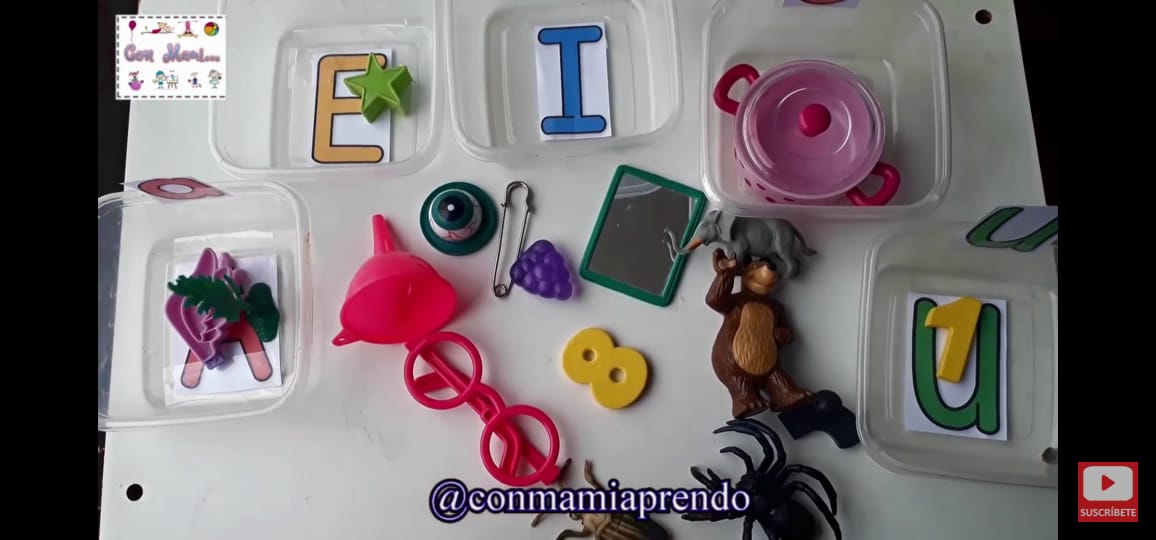 Actividad 2: Objetivo: Representar progresivamente, números y cantidades en forma concreta y pictórica hasta el 10.A continuación, les dejo ideas para que pueden trabajar en la casa, utilizando material reciclable y donde podrán acercarse a los números a través del juego.Es importante que antes de comenzar puedan repasar los números del 1 al 10 para complementar las actividades.Ruleta de los números.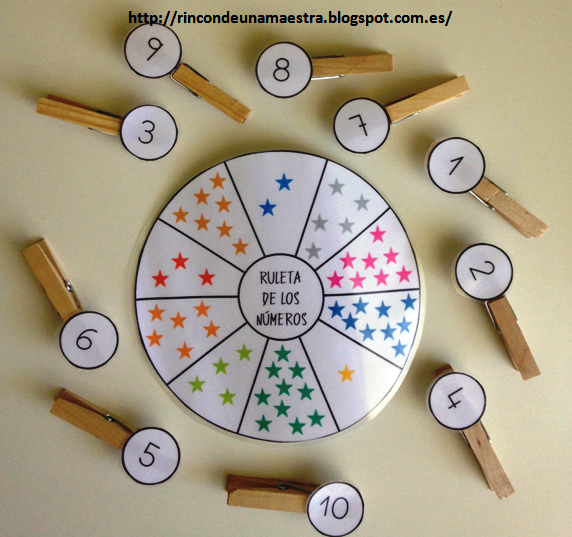 Busca la pareja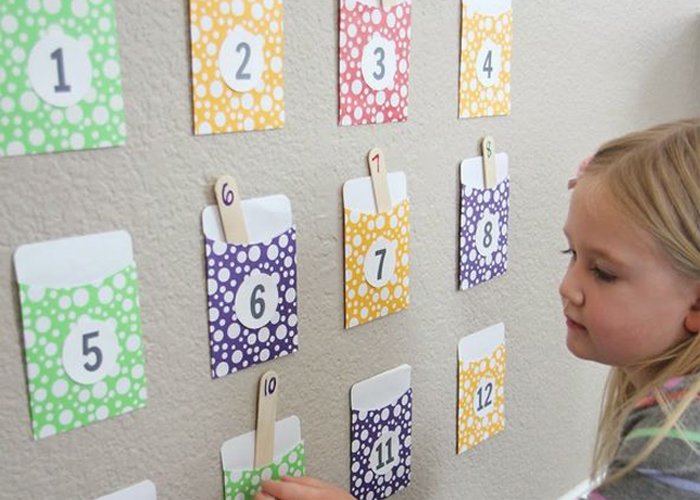 Pizza de los números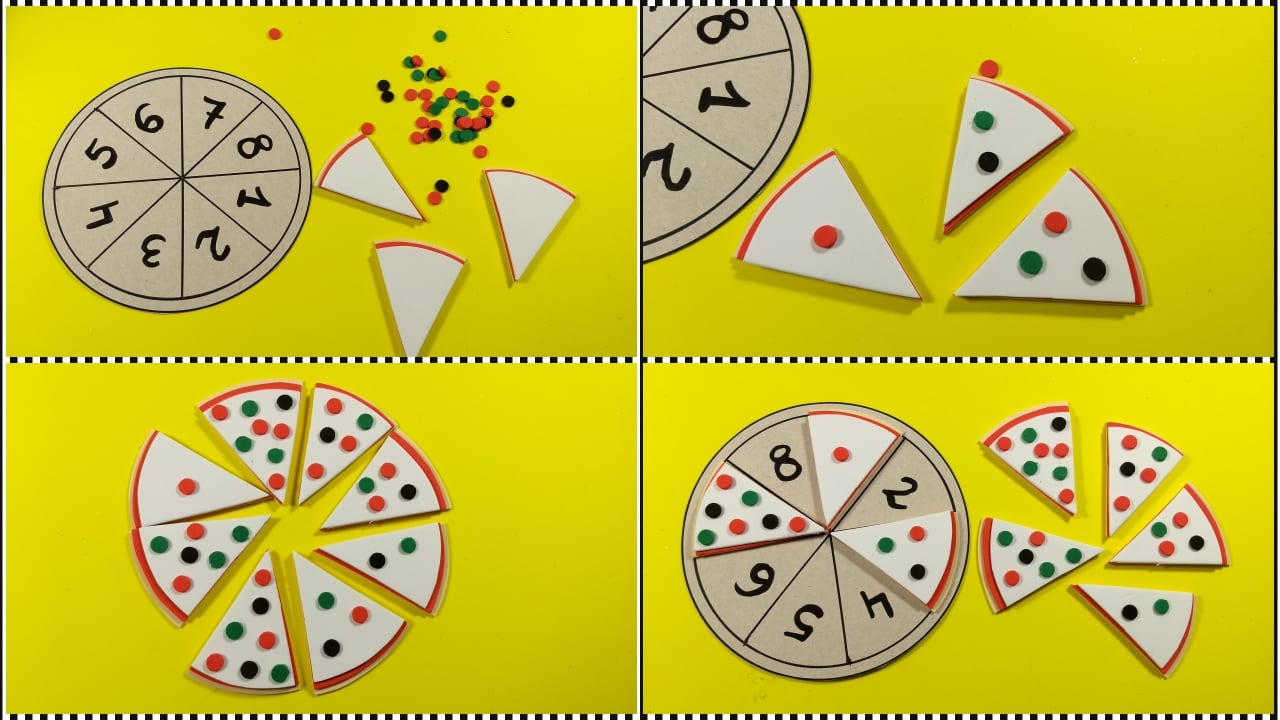 Cajita Numérica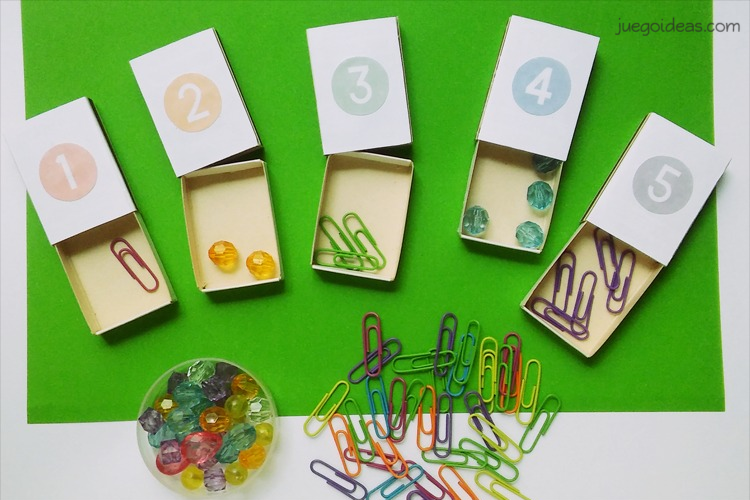 Encuentra la pareja.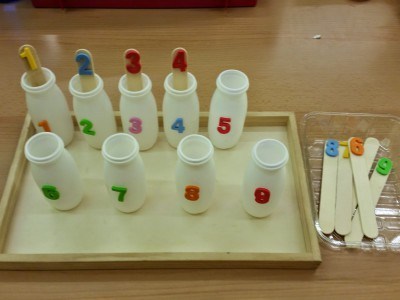 Palitos numéricos. 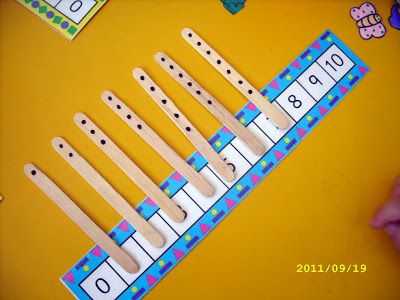 Cajita mágica.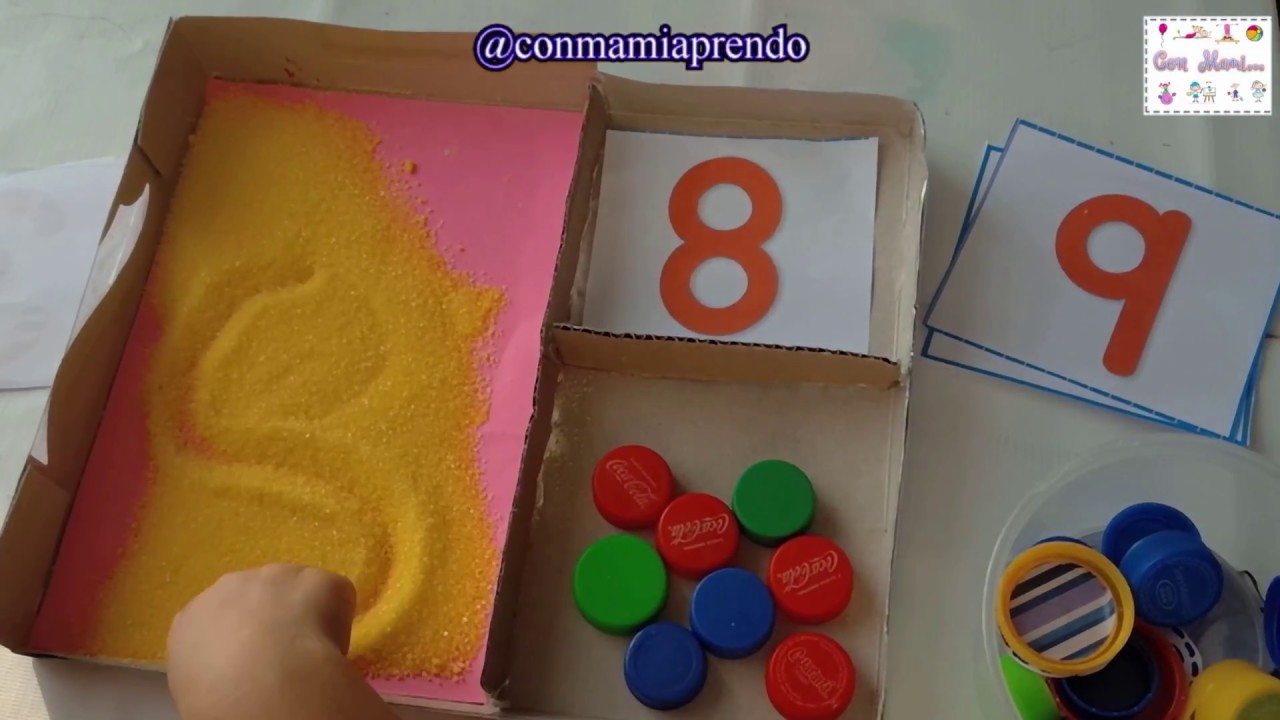 Recursos tecnológicos: Los beneficios de la incorporación de las tecnologías son múltiples, en la educación las TIC´s se caracterizan por su versatilidad, flexibilidad y adaptabilidad, las cuales se adecuan a las diversas características de los alumnos con Necesidades Educativas Especiales, favoreciendo los diversos modos y ritmos de aprendizaje de todo el alumnado, brinda una mayor individualización y le da mayor protagonismo al estudiante.Es por esto que les voy a dejar aplicaciones gratuitas para fortalecer el proceso de enseñanza de los números y las vocales. 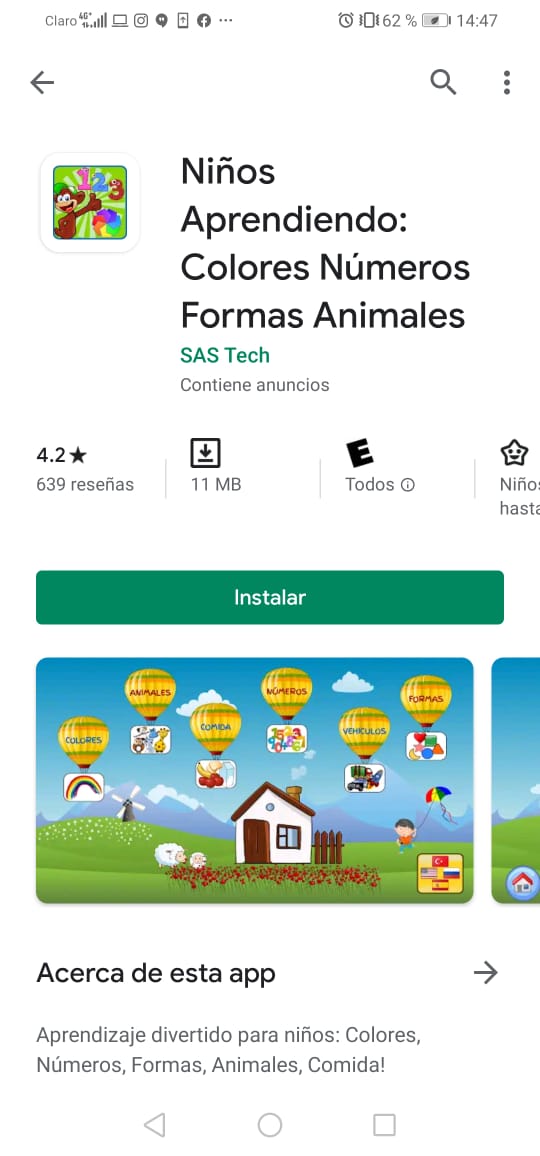 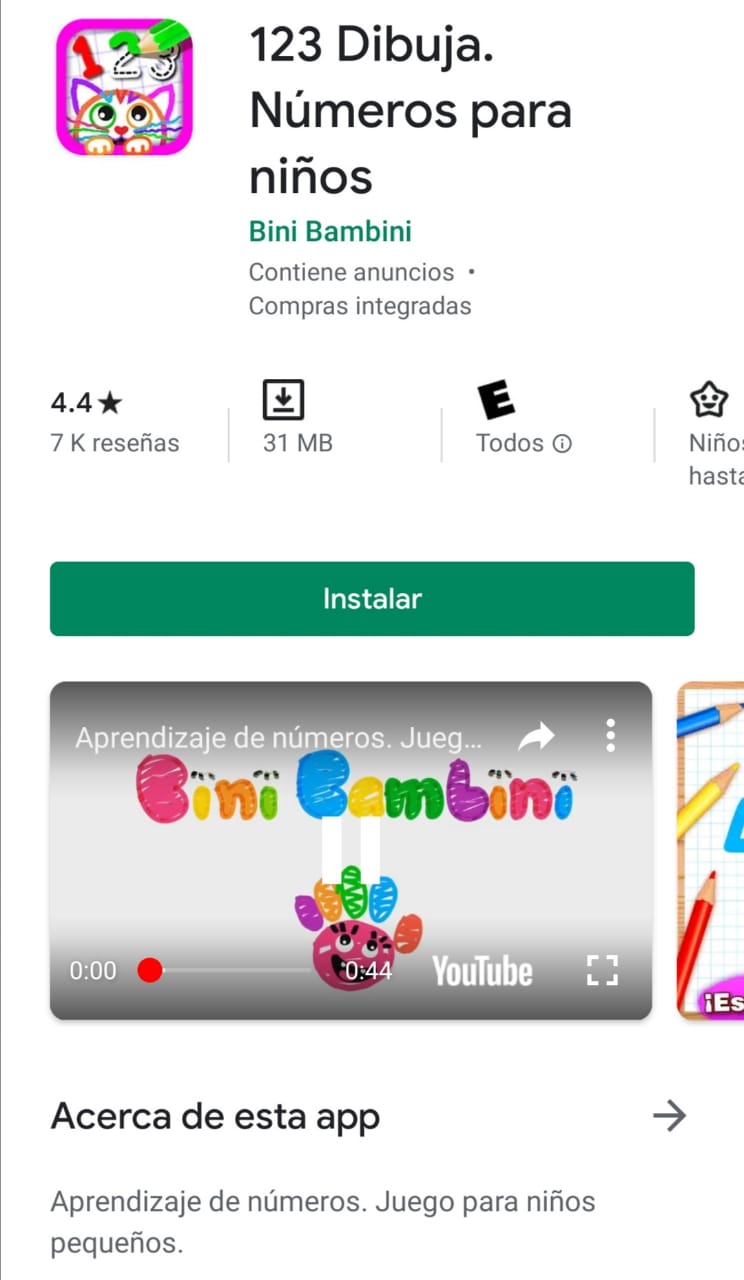 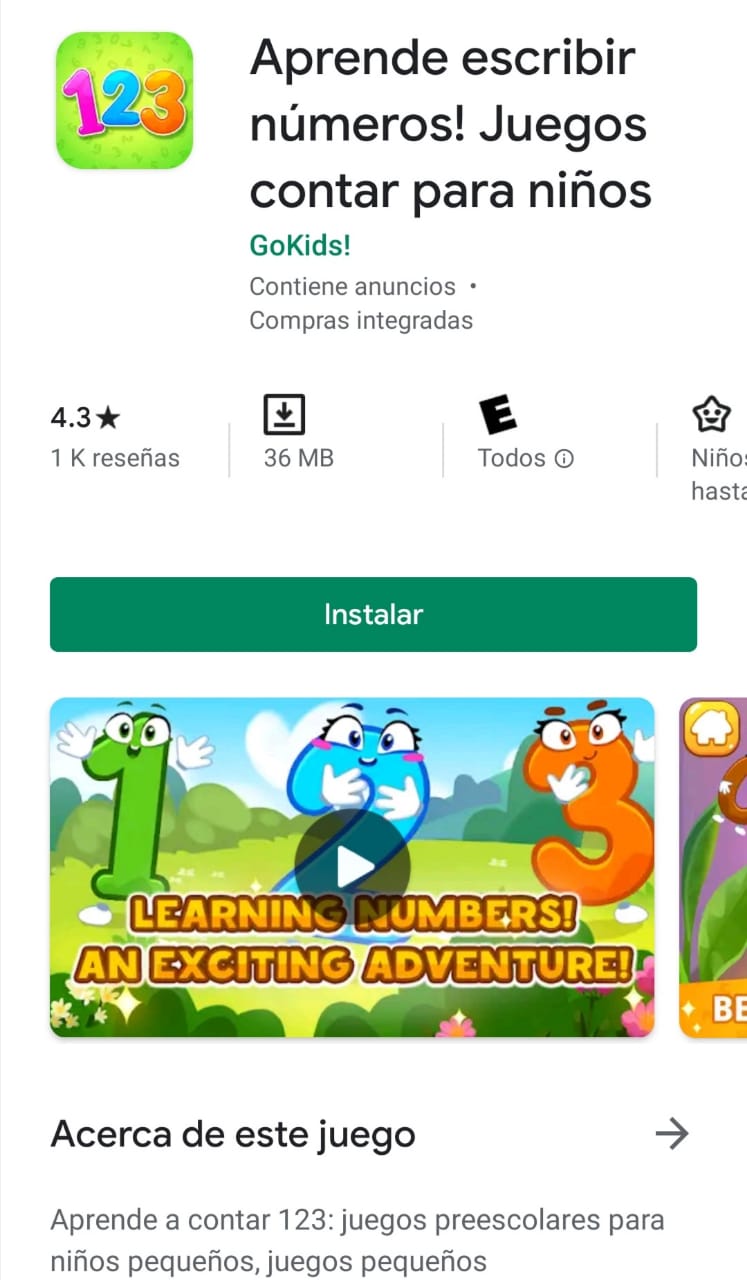 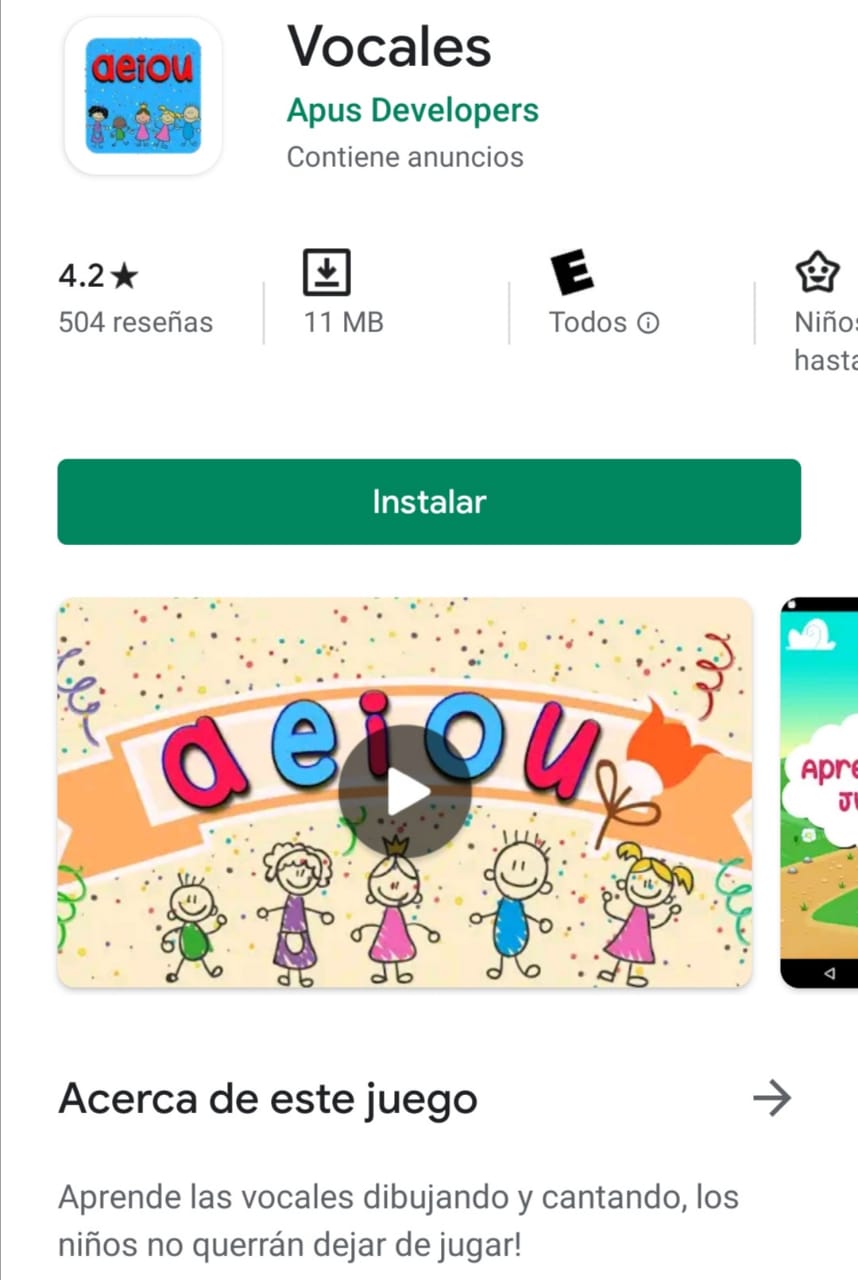 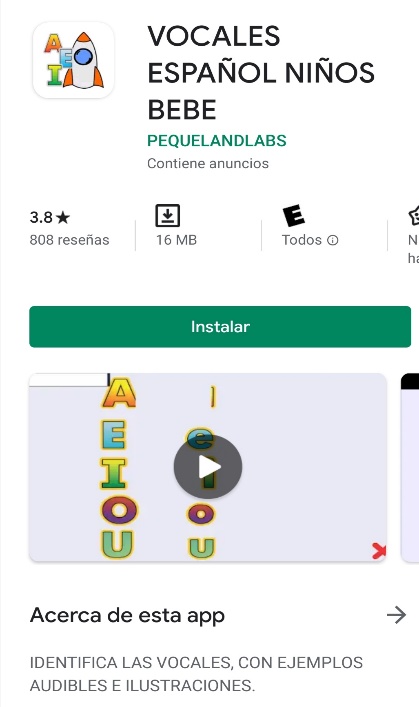 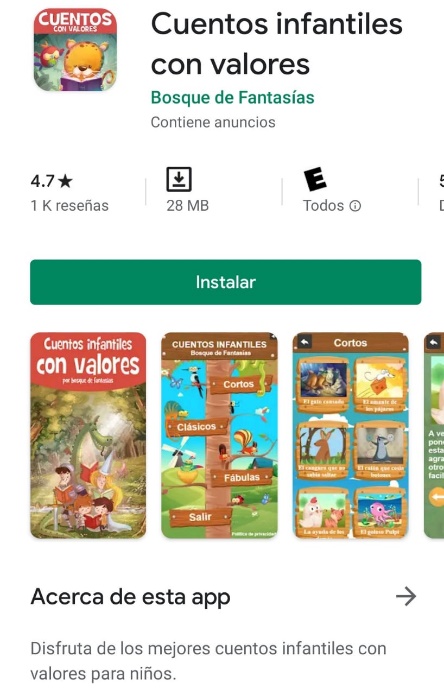 